ГлавнаяДля пациентовУслуги и ценыУслуги и цены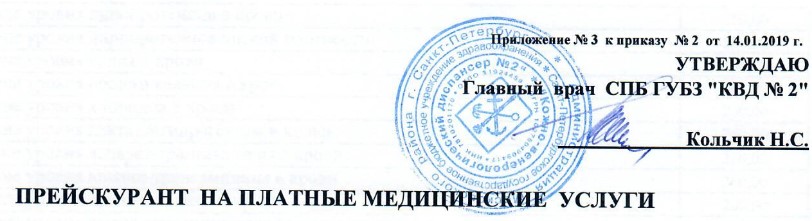 Прейскурант на платные услугиПрейскурант на платные косметические услуги№ п/пНаименование услугиДействующий  тариф1Прием (осмотр,консультация) врача дерматовенеролога первичный1000,002Диспансерный прием (осмотр,консультация) врача дерматовенеролога(осмотр для д/отдыха, бассейна и пр.)500,003Профилактический прием (осмотр,консультация) врача дерматовенеролога (осмотр больного на дому)2200,004Осмотр (консультация) врача ультразвуковой диагностики первичный1000,005Осмотр кожи под увеличением (дерматоскопия)350,006Осмотр кожи через стекло при надавливании (витропрессия)100,007Ультразвуковое исследование печени800,008Ультразвуковое исследование  гепатобиллиарной зоны1200,009Ультразвуковое исследование желчного пузыря и протоков600,0010Ультразвуковое исследование  органов брюшной полости  (комплексное)1200,0011Ультразвуковое исследование пищевода800,0012Ультразвуковое исследование лимфатических узлов700,0013Ультразвуковое исследование поджелудочной железа700,0014Ультразвуковое исследование  матки и придатков трансабдоминальное1000,0015Ультразвуковое исследование  матки и придатков трансвагинальное1500,0016Ультразвуковое исследование молочных желез1200,0017Ультразвуковое исследование  предстательной  железы1000,0018Ультразвуковое исследование предстательной железы трансректальное1300,0019Ультразвуковое исследование щитовидной железы и паращитовидных желез1000,0020Ультразвуковое исследование  мочевыводящих путей500,0021Ультразвуковое исследование  почек1000,0022Ультразвуковое исследование  мочевого пузыря600,0023Ультразвуковое исследование  органов мошонки1100,0024Микроскопическое исследование  спермы1200,0025Общий (клинический анализ мочи) (обычный, срочный) 400 / 50026Взятие крови из пальца100,0027Общий (клинический)  анализ крови развернутый500,0028Исследование уровня лейкоцитов в крови200,0029Исследование уровня общего гемоглобина в крови200,0030Исследование оседания эритроцитов200,0031Исследование времени кровотечения (коагулограмма ,свертываемость крови)300,0032Взятие крови из периферической вены (на ИФА , СПИД)220,0033Исследование уровня глюкозы в крови150,0034Исследование уровня свободного и связанного билирубина в крови350,0035Исследование уровня альфа-липопротеинов (высокой плотности) в крови350,0036Исследование уровня железа сыворотки крови350,0037Исследование уровня С-реактивного белка в крови350,0038Исследование общего белка в крови350,0039Исследование уровня альбумина в крови350,0040Исследование уровня мочевины в крови350,0041Исследование уровня мочевой кислоты в крови350,0042Исследование уровня креатинина в крови350,0043Исследование уровня триглицеридов в крови350,0044Исследование уровня холестерина в крови350,0045Исследование уровня липопротеинов в крови350,0046Исследование уровня липопротеинов низкой плотности350,0047Исследование уровня калия в крови400,0048Исследование уровня общего кальция в крови400,0049Исследование уровня хлоридов в крови250,0050Исследование уровня лактатдегидрогеназы в крови260,0051Исследование уровня аспарат-трансаминазы в крови260,0052Исследование уровня аланин-трансаминазы в крови260,0053Исследование уровня креатинкиназы в крови260,0054Исследование уровня гамма-глютамилтрансферазы в крови260,0055Исследование уровня амилазы в крови260,0056Исследование уровня щелочной фостатазы в крови260,0057Исследование уровня фибриногена в крови400,0058Исследование уровня сывороточных иммуноглобулинов в крови IgА440,0059Исследование уровня сывороточных иммуноглобулинов в крови IgM440,0060Исследование уровня сывороточных иммуноглобулинов в крови IgG440,0061Исследование уровня общего трийодтиронина (Т3) в крови500,0062Исследование свободного трийодтиронина С(Т3) в крови500,0063Исследование уровня свободного тироксина (Т4) в сыворотке крови500,0064Исследование уровня общего тироксина сыворотки (Т4) крови500,0065Исследование уровня тиреотропина сыворотки крови (ТТГ)500,0066Исследование уровня ферритина в крови600,0067Исследование уровня общего тестостерона в крови500,0068Исследование уровня гликированного гемоглобина в крови500,0069Исследование уровня пролактина в крови500,0070Исследование уровня лютеинизирующего гормона в сыворотке крови500,0071Исследование уровня фолликулостимулирующего гормона в сыворотке крови500,0072Исследование уровня общего кортизола в крови500,0073Исследование уровня прогестерона в крови500,0074Исследование уровня общего эстрадиола в крови500,0075Определение  активности   липазы в сыворотке крови550,0076Определение альфа-амилазы в моче350,0077Исследование железосвязывающей способности сыворотки450,0078Определение протромбинового (тромбопластинового) времени в крови или в плазме400,0079Активированное частичное тромбопластиновое время (АЧТВ)400,0080Определение антистрептолизина-О в сыворотке крови400,0081Определение содержания  антител к тиреоглобулину в сыворотке крови550,0082Определение содержания  ревматоидного фактора в крови400,0083Определение содержания  антител к тиреопероксидазе в крови650,0084Определение антител класса М (IgМ) к Hepatitis A virus в крови500,0085Определение антител класса G (IgG) к Hepatitis A virus в крови500,0086Определение антигена HBsAg Hepatitis B virus в крови500,0087Определение антител класса М, G (IgМ, IgG) к Hepatitis С virus в крови500,0088Определение антител классов M, G (IgM, IgG) к вирусу иммунодефицита человека ВИЧ-1 в крови500,0089Определение антител к бледной трепонеме (Treponema pallidum) в нетрепонемных тестах (RPR, РМП) (качественное и полуколичественное исследование) в сыворотке крови (обычное/срочное) 150 / 50090Определение антител к вирусу простого герпеса (Herpes simplex virus) в крови600,0091Определение антител к бледной трепонеме (Treponema pallidum) иммуноферментным методом (ИФА) в крови350,0092Определение антител к бледной трепонеме (Treponema pallidum) в реакции пассивной гемагглютинации (РПГА) (качественное и полуколичественное исследование) в сыворотке крови550,0093Определение антител к хламидии трахоматис (Chlamydia trachomatis) в крови500,0094Определение антител к бледной трепонеме (Treponema pallidum) в сыворотке крови реакцией иммунофлюоресценции (РИФ)700,0095Микроскопические исследования влагалищных мазков  (на наличие возбудителей инфекций:гонококки,трихомонады,гарднеллы,дрожжи)500,0096Микроскопия соскоба  с  кожи (исследование на бледную спирохету)500,0097Микроскопия ногтей500,0098Исследование микроэлементов  в волосах500,0099Микрорскопическое  исследование отделяемого уретры на гонококк (Neisseria gonorrhoeae)500,00100Массаж простаты500,00101Сбор секрета простаты500,00102Получение уретрального отделяемого150,00103Инстилляция уретры200,00104Сбор мочи для лабораторного исследования (2-х стакнная проба )500,00105Удаление внутриматочной спирали500,00106Введение лекарственных средств интравагинально (спринцевание влагалища)300,00107Тампонирование лечебное влагалища300,00108Получение цервикального мазка200,00109Получение  влагалищного мазка200,00110Микроспринцевание (ирригация)  влагалища400,00111Внутриполостные орошения минеральной водой при заболеваниях женских половых органов250,00112Внутривенное введение лекарственных средств300,00113Внутривенное введение лекарственных средств (капельно)800,00114Подкожное введение лекарственных  препаратов200,00115Удаление контагиозных моллюсков (1 шт.)300,00116Удаление контагиозных моллюсков ( множественное)2500,00117Криомассаж кожи    (1 процедура)400,00118Удаление доброкачественных новообразований кожи   (удаление бородавок жидким азотом 1 единица)300,00119Удаление доброкачественных новообразований кожи   (удаление бородавок жидким азотом множественное)2500,00120Удаление доброкачественных новообразований кожи   (удаление папилом  жидким азотом  1 зона)2500,00121Удаление доброкачественных новообразований кожи   (удаление папилом  жидким азотом  1 единица)500,00122Удаление доброкачественных новообразований  кожи  (удаление остроконечных кондилом жидким азотом 1 единица)300,00123Удаление доброкачественных новообразований кожи (удаление остроконечных кондилом жидким азотом множественное)2500,00124Измерение артериального давления на периферических  артериях100,00125Микроскопическое исследование уретрального отделяемого и сока простаты600,00126Лазерная деструкция ткани кожи (лазерная  деструкция остроконечных кондилом  1 элемент)500,00127Лазерная деструкция ткани кожи (лазерная  деструкция  контагиозного моллюска 1 элемент)250,00128Лазерная деструкция ткани кожи (лазерная  деструкция  контагиозного моллюска  второй и последующие  элементы)400,00129Лазерная деструкция ткани кожи (лазерная  деструкция  милиум  1 элемент)400,00130Лазерная деструкция ткани кожи (лазерная  деструкция   сосудов на лице  1  кв.см)600,00131Лазерная деструкция ткани кожи (лазерная  деструкция   сосудов на теле  1  кв.см)400,00132Лазерная деструкция ткани кожи (лазерная  деструкция  единичных  телеангиоэктазий  области носа )1800,00133Лазерная деструкция ткани кожи (лазерная  деструкция  единичных  телеангиоэктазий  области носогубных складок )1800,00134Лазерная деструкция ткани кожи (лазерная  деструкция  единичных  телеангиоэктазий  щеки - 1 область )2000,00135Лазерная деструкция ткани кожи (лазерная  деструкция  единичных  телеангиоэктазий  области лба )1500,00136Лазерная деструкция ткани кожи (лазерная  деструкция  единичных  телеангиоэктазий  области  подбородка )1500,00137Лазерная деструкция ткани кожи (лазерная  деструкция   гемангиомы до 3 мм  1 элемент)600,00138Лазерная деструкция ткани кожи (лазерная  деструкция  множественных  геангиом  более 3 мм 1  элемент)1000,00139Лазерная деструкция ткани кожи (лазерная  деструкция  множественных  геангиом до 3 мм   до 30 элементов)3500,00140Лазерная деструкция ткани кожи (лазерная  деструкция  папилломы    более   до 3 мм  - 1 элемент)400,00141Лазерная деструкция ткани кожи (лазерная  деструкция  папилломы  более  3 мм  - 1 элемент)500,00142Лазерная деструкция ткани кожи (лазерная  деструкция  папилломы   от 5 до 10 элементов - за 1 элемент)350,00143Лазерная деструкция ткани кожи (лазерная  деструкция  папилломы   от 11 до 20 элементов - за 1 элемент)300,00144Лазерная деструкция ткани кожи (лазерная  деструкция  папилломы   от  21 до  50 элементов - за 1 элемент)200,00145Лазерная деструкция ткани кожи (лазерная  деструкция  папилломы   от  51 до 100 элементов - за 1 элемент)200,00146Лазерная деструкция ткани кожи (лазерная  деструкция  папилломы  на лице до 3 мм   - за 1 элемент)500,00147Лазерная деструкция ткани кожи (лазерная  деструкция  папилломы  на лице  более   3 мм   - за 1 элемент)1000,00148Лазерная деструкция ткани кожи (лазерная  деструкция  подошвенной  бородавки - 1 элемент)1200,00149Лазерная деструкция ткани кожи (лазерная  деструкция  доброкачественных новобразований : невусы, бородавки , фибромы,кератомы , атеромы  и т.п.   - за 1 мм)250,00150Лазерная деструкция ткани кожи (комплексное удаление  новообразований 1 анатомической зоны до 60 элементов)6000,00151Инфильтрационная анестезия200,00152Паталого-анатомическое исследование биопсийного материала кожи1600,00153Назначение лекарственной терапии при заболеваниях женских половых органов (превентивное лечение  по сифилису)4000,00154Назначение лекарственной терапии при заболеваниях мужских половых органов (превентивное лечение по сифилису)4000,00155Назначение лекарственной терапии при заболеваниях женских   половых органов (сифилис 1)10000,00156Назначение лекарственной терапии при заболеваниях женских   половых органов (сифилис 11 )10000,00157Назначение лекарственной терапии при заболеваниях мужских    половых органов (сифилис 1)10000,00158Назначение лекарственной терапии при заболеваниях мужских    половых органов (сифилис 11)10000,00159Назначение лекарственной терапии при заболеваниях женских   половых органов (гонорея)3200,00160Назначение лекарственной терапии при заболеваниях мужских    половых органов (гонорея)3200,00161Осмотр (консультация) врача физиотерапевта700,00162Электросон (1 процедура)500,00163Воздействие токами  ультравысокой частоты на кожу (1 процедура)350,00164Дарсонваализация  кожи  (1 процедура)400,00165Воздействие токами надтональной частоты  (Ультратон)400,00166Ионофорез кожи  (электрофорез)400,00167Электрофорез синусоидальными модулированными токами (СМТ-форез)500,00168Низкоинтенсивное лазерное облучение кожи ( магнитолазеротерапия)400,00169Воздействие синусоидальными модулированными токами (СМТ-терапия) при заболеваниях кожи и подкожно-жировой клетчатки (амплипульс)500,00170Воздействие излучением видимого диапазона  (фотохроматерапия)400,00171Ультрафиолетовое облучение кожи (УФО)(1 зона)200,00172Очищение кожи лица и шеи2000,00173Удаление милиумов кожи ( 1 элемент)300,00174Удаление милиумов кожи ( более 10 элементов)2000,00175Наложение повязки при нарушениях целостности кожных покровов ( 1 процедура)350,00176Вскрытие инфильтрата (угревого элемента) кожи и подкожно-жировой клетчатки300,00177Сшивание кожи и подкожной клетчатки400,00178Удаление ногтевых  пластинок  (1  ногтевая  пластинка , аппаратная методика)300,00179Удаление ногтевых  пластинок  (10  ногтевых  пластинок , аппаратная методика)3000,00180Удаление ногтевых   пластинок  (осложненная   ногтевая  пластина - 1 единица)600,00181Наложение повязки при нарушениях целостности кожных покровов         ( перевязка после обработки осложненной ногтевой пластины)300,00182Удаление ногтевой  пластинки при помощи лазера1800,00183Электрофорез импульсными токами400,00184Ультрафиолетовое облучение крови400,00185Массаж лица медицинский700,00186Массаж шеи медицинский700,00187Пилинг-массаж900,00188Вакуумный массаж кожи (вакуум-терапия)(1 зона)200,00189Воздействие переменным магнитным полем (ПеМП) (магнитотерапия)400,00190Массаж нижней конечности медицинский250,00191Ультразвуковое лечение кожи350,00192Ультрафонофорез лекарственный кожи400,00193Ультрафиолетовое облучение кожи. Локальная узкополосная средневолновая ультрафиолетовая терапия450,00194Ультрафиолетовое облучение кожи. Локальная узкополосная средневолновая ультрафиолетовая терапия ( 10 сеансов)4000,00195Определение антител к бледной трепонеме (Treponema pallidum)  иммуноферментным методом  (ИФА) в сыворотке крови  (ИФА на сифилис IgM)300,00196Молекулярно-биологическое исследование  отделяемого  из цервикального канала на вирус папилломы человека300,00197Молекулярно-биологическое исследование  отделяемого  из цервикального канала на вирус  простого герпеса 1 и 2 типов300,00198Молекулярно-биологическое исследование влагалищного отделяемого на цитомегаловирус (Cytomegalovirus)300,00199Молекулярно-биологическое исследование влагалищного отделяемого на вирус Эпштейна-Барра300,00200Молекулярно-биологическое исследование отделяемого слизистых оболочек женских половых органов на хламидию трахоматис (Chlamydia trachomatis)300,00201Молекулярно-биологическое исследование отделяемого слизистых оболочек женских половых органов на микоплазму гениталиум (Mycoplasma genitalium)300,00202Молекулярно-биологическое исследование отделяемого слизистых оболочек женских половых органов на микоплазму хоминис (Mycoplasma hominis)300,00203Молекулярно-биологическое исследование отделяемого женских половых органов на условно-патогенные генитальные микоплазмы (Ureaplasma parvum, Ureaplasma urealyticum, Mycoplasma hominis)300,00204Молекулярно-биологическое исследование отделяемого слизистых оболочек женских половых органов на гонококк (Neisseria gonorrhoeae)300,00205Молекулярно-биологическое исследование отделяемого слизистых оболочек женских половых органов на трихомонас вагиналис (Trichomonas vaginalis)300,00206Молекулярно-биологическое исследование влагалищного отделяемого на гарднереллу вагиналис (Gadnerella vaginalis)300,00207Молекулярно-биологическое исследование влагалищного отделяемого на грибы рода кандида (Candida spp.) с уточнением вида300,00208Молекулярно-биологическое исследование отделяемого уретры на Chlamylia trachomatis300,00209Молекулярно-биологическое исследование отделяемого уретры на  вирус  папилломы человека (16,18,31,33,35,39,45,51,52,56,58,59 типов)1000,00210Молекулярно-биологическое исследование отделяемого уретры на вирус простого герпеса 1 и 2 типов300,00211Молекулярно-биологическое исследование отделяемого из уретры на цитомегаловирус (Cytomegalovirus)300,00212Молекулярно-биологическое исследование отделяемого из уретры на вирус Эпштейна-Барра300,00213Молекулярно-биологическое исследование отделяемого из уретры на микоплазму хоминис (Mycoplasma hominis)300,00214Молекулярно-биологическое исследование отделяемого из уретры на микоплазму гениталиум (Mycoplasma genitalium)300,00215Молекулярно-биологическое исследование отделяемого из уретры на уреаплазмы (Ureaplasma spp.) с уточнением вида300,00216Молекулярно-биологическое исследование отделяемого из уретры на условно-патогенные генитальные микоплазмы (Ureaplasma parvum, Ureaplasma urealyticum, Mycoplasma hominis)300,00217Молекулярно-биологическое исследование отделяемого из уретры на возбудителей инфекции передаваемые половым путем (Neisseria gonorrhoeae, Trichomonas vaginalis, Chlamydia trachomatis, Mycoplasma genitalium ,  Gardnerella  vaginalis , Candida albicans )300,00218Исследование уровня простат-специфического антигена в сыворотке крови ( ПСА  общий)500,00№ п/пНаименование услугиДействующий  тариф1Прием (осмотр,консультация) врача  трихолога1300,002Спектральтный анализ волос3000,003Мезотерапия волосистой части головы2300,004Спектральный анализ ногтей3000,005Трихограмма1300,006Плазмолифтинг ( 1 пробирка)4500,007Плазмолифтинг ( 2 пробирка)7500,008Плазмолифтинг ( 3 пробирка)10000,009Плазмолифтинг волосистой части  головы4000,0010Мезотерапия лица  (внутрикожное введение лекарственных препаратов )1800,0011Мезотерапия  шеи  (внутрикожное введение лекарственных препаратов )1800,0012Мезотерапия  декольте (внутрикожное введение лекарственных препаратов )1800,0013Мезотерапия  тела: область живота (внутрикожное введение лекарственных препаратов )1800,0014Мезотерапия  тела: руки (внутрикожное введение лекарственных препаратов )1000,0015Мезотерапия  тела: область спины (внутрикожное введение лекарственных препаратов )1000,0016Мезотерапия  тела: чистая кожа (внутрикожное введение лекарственных препаратов )2200,0017Мезотерапия  тела:  роскошные волосы  (внутрикожное введение лекарственных препаратов)2200,0018Мезотерапия  тела:  отбеливание кожи (внутрикожное введение лекарственных препаратов )2200,0019Биоревитализация   IALsystem  ( 1,1 ml )6000,0020Биоревитализация   IALsystem   ACP ( 1  ml )7500,0021Биоревитализация   Juviderm Hydrete  ( 1 ml )7500,0022Биоревитализация   Filorga M-XA 18 ( 1 ml )8500,0023Мезотерапия  рубца, растяжек 1 область  (внутрикожное введение лекарственных препаратов ,не входит стоимость препаратов)2200,0024Контурная пластика  работа5000,0025Контурная пластика носогубных складок (внутрикожное введение лекарственных препаратов , не входит стоимость препаратов)1000,0026Биоармирование лица   (внутрикожное введение лекарственных препаратов , не входит стоимость препаратов)2000,0027Ультразвуковая чистка лица ( 1 процедура)2500,0028Комбинированная чистка лица (ультразвуковая и механическая ) - 1 процедура3000,0029Механическая чистка лица2200,0030Массаж лица1200,0031Криомассаж  лица500,0032Криомассаж спины700,0033Д,Арсонваль лица500,0034Д,Арсонваль  волосистой части головы , лица500,0035Салициловый пилинг лицо, шея2500,0036Салициловый пилинг спина, грудь1800,0037Миндальный пилинг лицо, шея3500,0038Миндальный пилинг  спина, грудь2200,0039Феруловый пилинг2500,0040Редермализация Hyalual  1,1 %  1 ml6200,0041Редермализация Hyalual  1,1 %  2 ml9200,0042Редермализация Hyalual  1,8 %  1 ml8000,0043Редермализация Hyalual  1,8 %  2 ml11000,0044Редермализация Hyalual  2,2 %  1 ml9000,0045Редермализация Hyalual  2,2 %  2 ml11500,0046Коррекция возрастных изменений кожи2200,0047Уход за сухой обезвоженной кожей2200,0048Уход за жирной  кожей , склонной к воспалениям2300,0049Уход за чувствительной кожей, склонной к покраснению и развитию купероза2200,0050Инъекционная анастезия300,0051Местная анестезия лица500,0052Местная анестезия лица и шеи700,0053Ботокс 1 единица280,00